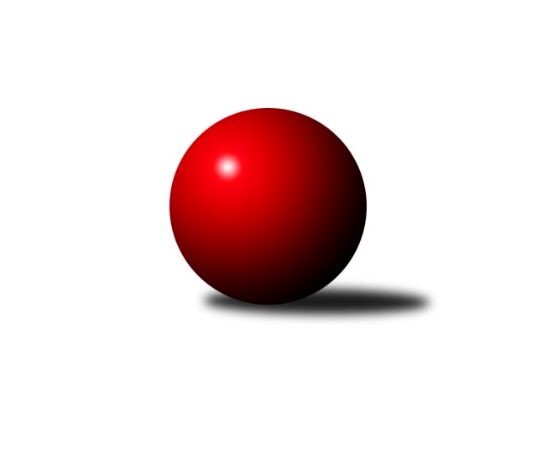 Č.8Ročník 2018/2019	5.6.2024 Jihomoravský KP2 jih 2018/2019Statistika 8. kolaTabulka družstev:		družstvo	záp	výh	rem	proh	skore	sety	průměr	body	plné	dorážka	chyby	1.	KK Jiskra Čejkovice B	7	6	0	1	41.0 : 15.0 	(54.0 : 30.0)	2333	12	1617	717	56	2.	SK Kuželky Dubňany C	6	5	1	0	37.0 : 11.0 	(46.0 : 26.0)	2529	11	1766	763	45.5	3.	TJ Sokol Šanov C	7	5	0	2	31.0 : 25.0 	(47.0 : 37.0)	2430	10	1695	735	50.6	4.	SK Baník Ratíškovice C	7	4	1	2	32.0 : 24.0 	(46.0 : 38.0)	2441	9	1729	712	53.7	5.	TJ Sokol Mistřín C	6	4	0	2	31.0 : 17.0 	(42.5 : 29.5)	2370	8	1662	709	57.3	6.	KK Vyškov D	6	3	1	2	27.0 : 21.0 	(42.0 : 30.0)	2432	7	1698	734	57	7.	TJ Sokol Vracov C	7	3	0	4	27.0 : 29.0 	(36.0 : 48.0)	2299	6	1608	691	60.9	8.	KK Vyškov E	7	3	0	4	24.0 : 32.0 	(33.0 : 51.0)	2293	6	1635	658	66.3	9.	SK STAK Domanín	7	2	1	4	27.0 : 29.0 	(46.5 : 37.5)	2404	5	1666	738	60.9	10.	KC Hodonín B	7	1	2	4	22.0 : 34.0 	(41.5 : 42.5)	2329	4	1676	652	70.9	11.	TJ Jiskra Kyjov B	6	1	0	5	12.0 : 36.0 	(24.0 : 48.0)	2294	2	1624	670	67.7	12.	TJ Lokomotiva Valtice C	7	0	0	7	9.0 : 47.0 	(21.5 : 62.5)	2208	0	1608	599	92.6Tabulka doma:		družstvo	záp	výh	rem	proh	skore	sety	průměr	body	maximum	minimum	1.	KK Jiskra Čejkovice B	4	4	0	0	25.0 : 7.0 	(32.0 : 16.0)	2419	8	2467	2307	2.	SK Kuželky Dubňany C	3	3	0	0	19.0 : 5.0 	(26.0 : 10.0)	2532	6	2581	2474	3.	TJ Sokol Mistřín C	4	3	0	1	21.0 : 11.0 	(27.5 : 20.5)	2510	6	2591	2430	4.	TJ Sokol Šanov C	4	3	0	1	17.0 : 15.0 	(28.0 : 20.0)	2419	6	2520	2379	5.	TJ Sokol Vracov C	3	2	0	1	13.0 : 11.0 	(19.0 : 17.0)	2387	4	2521	2271	6.	KK Vyškov E	3	2	0	1	13.0 : 11.0 	(16.0 : 20.0)	2385	4	2408	2367	7.	SK Baník Ratíškovice C	3	1	1	1	13.0 : 11.0 	(22.0 : 14.0)	2518	3	2566	2433	8.	SK STAK Domanín	4	1	1	2	15.0 : 17.0 	(27.0 : 21.0)	2260	3	2279	2237	9.	KK Vyškov D	3	1	0	2	12.0 : 12.0 	(23.0 : 13.0)	2461	2	2513	2381	10.	KC Hodonín B	3	0	1	2	7.0 : 17.0 	(16.0 : 20.0)	2439	1	2524	2345	11.	TJ Jiskra Kyjov B	2	0	0	2	3.0 : 13.0 	(11.0 : 13.0)	2303	0	2306	2300	12.	TJ Lokomotiva Valtice C	4	0	0	4	5.0 : 27.0 	(13.5 : 34.5)	2230	0	2275	2137Tabulka venku:		družstvo	záp	výh	rem	proh	skore	sety	průměr	body	maximum	minimum	1.	SK Baník Ratíškovice C	4	3	0	1	19.0 : 13.0 	(24.0 : 24.0)	2422	6	2522	2250	2.	SK Kuželky Dubňany C	3	2	1	0	18.0 : 6.0 	(20.0 : 16.0)	2528	5	2558	2510	3.	KK Vyškov D	3	2	1	0	15.0 : 9.0 	(19.0 : 17.0)	2422	5	2510	2321	4.	KK Jiskra Čejkovice B	3	2	0	1	16.0 : 8.0 	(22.0 : 14.0)	2291	4	2425	2076	5.	TJ Sokol Šanov C	3	2	0	1	14.0 : 10.0 	(19.0 : 17.0)	2434	4	2481	2356	6.	KC Hodonín B	4	1	1	2	15.0 : 17.0 	(25.5 : 22.5)	2301	3	2336	2255	7.	TJ Sokol Mistřín C	2	1	0	1	10.0 : 6.0 	(15.0 : 9.0)	2300	2	2421	2179	8.	SK STAK Domanín	3	1	0	2	12.0 : 12.0 	(19.5 : 16.5)	2452	2	2486	2414	9.	TJ Sokol Vracov C	4	1	0	3	14.0 : 18.0 	(17.0 : 31.0)	2277	2	2442	2080	10.	KK Vyškov E	4	1	0	3	11.0 : 21.0 	(17.0 : 31.0)	2271	2	2377	2181	11.	TJ Jiskra Kyjov B	4	1	0	3	9.0 : 23.0 	(13.0 : 35.0)	2292	2	2386	2205	12.	TJ Lokomotiva Valtice C	3	0	0	3	4.0 : 20.0 	(8.0 : 28.0)	2200	0	2277	2133Tabulka podzimní části:		družstvo	záp	výh	rem	proh	skore	sety	průměr	body	doma	venku	1.	KK Jiskra Čejkovice B	7	6	0	1	41.0 : 15.0 	(54.0 : 30.0)	2333	12 	4 	0 	0 	2 	0 	1	2.	SK Kuželky Dubňany C	6	5	1	0	37.0 : 11.0 	(46.0 : 26.0)	2529	11 	3 	0 	0 	2 	1 	0	3.	TJ Sokol Šanov C	7	5	0	2	31.0 : 25.0 	(47.0 : 37.0)	2430	10 	3 	0 	1 	2 	0 	1	4.	SK Baník Ratíškovice C	7	4	1	2	32.0 : 24.0 	(46.0 : 38.0)	2441	9 	1 	1 	1 	3 	0 	1	5.	TJ Sokol Mistřín C	6	4	0	2	31.0 : 17.0 	(42.5 : 29.5)	2370	8 	3 	0 	1 	1 	0 	1	6.	KK Vyškov D	6	3	1	2	27.0 : 21.0 	(42.0 : 30.0)	2432	7 	1 	0 	2 	2 	1 	0	7.	TJ Sokol Vracov C	7	3	0	4	27.0 : 29.0 	(36.0 : 48.0)	2299	6 	2 	0 	1 	1 	0 	3	8.	KK Vyškov E	7	3	0	4	24.0 : 32.0 	(33.0 : 51.0)	2293	6 	2 	0 	1 	1 	0 	3	9.	SK STAK Domanín	7	2	1	4	27.0 : 29.0 	(46.5 : 37.5)	2404	5 	1 	1 	2 	1 	0 	2	10.	KC Hodonín B	7	1	2	4	22.0 : 34.0 	(41.5 : 42.5)	2329	4 	0 	1 	2 	1 	1 	2	11.	TJ Jiskra Kyjov B	6	1	0	5	12.0 : 36.0 	(24.0 : 48.0)	2294	2 	0 	0 	2 	1 	0 	3	12.	TJ Lokomotiva Valtice C	7	0	0	7	9.0 : 47.0 	(21.5 : 62.5)	2208	0 	0 	0 	4 	0 	0 	3Tabulka jarní části:		družstvo	záp	výh	rem	proh	skore	sety	průměr	body	doma	venku	1.	TJ Sokol Šanov C	0	0	0	0	0.0 : 0.0 	(0.0 : 0.0)	0	0 	0 	0 	0 	0 	0 	0 	2.	KK Vyškov E	0	0	0	0	0.0 : 0.0 	(0.0 : 0.0)	0	0 	0 	0 	0 	0 	0 	0 	3.	TJ Sokol Vracov C	0	0	0	0	0.0 : 0.0 	(0.0 : 0.0)	0	0 	0 	0 	0 	0 	0 	0 	4.	KC Hodonín B	0	0	0	0	0.0 : 0.0 	(0.0 : 0.0)	0	0 	0 	0 	0 	0 	0 	0 	5.	SK Baník Ratíškovice C	0	0	0	0	0.0 : 0.0 	(0.0 : 0.0)	0	0 	0 	0 	0 	0 	0 	0 	6.	SK Kuželky Dubňany C	0	0	0	0	0.0 : 0.0 	(0.0 : 0.0)	0	0 	0 	0 	0 	0 	0 	0 	7.	TJ Jiskra Kyjov B	0	0	0	0	0.0 : 0.0 	(0.0 : 0.0)	0	0 	0 	0 	0 	0 	0 	0 	8.	KK Vyškov D	0	0	0	0	0.0 : 0.0 	(0.0 : 0.0)	0	0 	0 	0 	0 	0 	0 	0 	9.	TJ Lokomotiva Valtice C	0	0	0	0	0.0 : 0.0 	(0.0 : 0.0)	0	0 	0 	0 	0 	0 	0 	0 	10.	SK STAK Domanín	0	0	0	0	0.0 : 0.0 	(0.0 : 0.0)	0	0 	0 	0 	0 	0 	0 	0 	11.	KK Jiskra Čejkovice B	0	0	0	0	0.0 : 0.0 	(0.0 : 0.0)	0	0 	0 	0 	0 	0 	0 	0 	12.	TJ Sokol Mistřín C	0	0	0	0	0.0 : 0.0 	(0.0 : 0.0)	0	0 	0 	0 	0 	0 	0 	0 Zisk bodů pro družstvo:		jméno hráče	družstvo	body	zápasy	v %	dílčí body	sety	v %	1.	Vladimír Stávek 	KK Jiskra Čejkovice B 	7	/	7	(100%)	14	/	14	(100%)	2.	Richard Juřík 	SK STAK Domanín  	7	/	7	(100%)	14	/	14	(100%)	3.	Michal Hlinecký 	KK Jiskra Čejkovice B 	6	/	6	(100%)	9	/	12	(75%)	4.	Ladislav Teplík 	SK Kuželky Dubňany C 	6	/	6	(100%)	9	/	12	(75%)	5.	Pavel Martinek 	TJ Sokol Šanov C 	6	/	7	(86%)	13	/	14	(93%)	6.	Jiří Formánek 	KK Vyškov D 	5	/	5	(100%)	10	/	10	(100%)	7.	Vladislav Kozák 	TJ Sokol Mistřín C 	5	/	5	(100%)	8	/	10	(80%)	8.	Zdeněk Burian 	KK Jiskra Čejkovice B 	5	/	6	(83%)	10	/	12	(83%)	9.	Jan Zifčák ml. ml.	TJ Sokol Šanov C 	5	/	6	(83%)	9	/	12	(75%)	10.	Jan Blahůšek 	SK Kuželky Dubňany C 	5	/	6	(83%)	9	/	12	(75%)	11.	Karel Mecl 	KC Hodonín B 	5	/	6	(83%)	9	/	12	(75%)	12.	Martin Mačák 	SK Kuželky Dubňany C 	5	/	6	(83%)	8	/	12	(67%)	13.	Marta Volfová 	TJ Sokol Šanov C 	5	/	7	(71%)	10	/	14	(71%)	14.	Jarmila Bábíčková 	SK Baník Ratíškovice C 	5	/	7	(71%)	10	/	14	(71%)	15.	Pavel Dolinajec 	KK Jiskra Čejkovice B 	5	/	7	(71%)	8	/	14	(57%)	16.	Milana Alánová 	KK Vyškov E 	5	/	7	(71%)	7	/	14	(50%)	17.	Zbyněk Cízler 	TJ Sokol Mistřín C 	4	/	4	(100%)	8	/	8	(100%)	18.	Oldřiška Varmužová 	TJ Sokol Šanov C 	4	/	5	(80%)	8	/	10	(80%)	19.	Marta Beranová 	SK Baník Ratíškovice C 	4	/	5	(80%)	8	/	10	(80%)	20.	Petr Horák 	SK Kuželky Dubňany C 	4	/	5	(80%)	7	/	10	(70%)	21.	Jitka Usnulová 	KK Vyškov E 	4	/	6	(67%)	8	/	12	(67%)	22.	Ludmila Tomiczková 	KK Vyškov E 	4	/	6	(67%)	7	/	12	(58%)	23.	Martina Nejedlíková 	TJ Sokol Vracov C 	4	/	6	(67%)	7	/	12	(58%)	24.	Jakub Juřík 	SK STAK Domanín  	4	/	7	(57%)	11	/	14	(79%)	25.	Dagmar Opluštilová 	SK Baník Ratíškovice C 	4	/	7	(57%)	9	/	14	(64%)	26.	Zbyněk Vašina 	SK STAK Domanín  	4	/	7	(57%)	9	/	14	(64%)	27.	Miroslav Poledník 	KK Vyškov D 	3	/	3	(100%)	4	/	6	(67%)	28.	Tomáš Koplík st.	SK Baník Ratíškovice C 	3	/	4	(75%)	5	/	8	(63%)	29.	Nikola Plášková 	TJ Sokol Vracov C 	3	/	4	(75%)	5	/	8	(63%)	30.	Jan Vejmola 	KK Vyškov D 	3	/	5	(60%)	7	/	10	(70%)	31.	Ivan Guryča 	KC Hodonín B 	3	/	5	(60%)	7	/	10	(70%)	32.	Zdeněk Jurkovič 	SK Kuželky Dubňany C 	3	/	5	(60%)	7	/	10	(70%)	33.	Klára Trojanová 	TJ Sokol Vracov C 	3	/	5	(60%)	5	/	10	(50%)	34.	Stanislav Šmehlík 	KK Vyškov D 	3	/	5	(60%)	5	/	10	(50%)	35.	Tomáš Mrkávek 	KK Jiskra Čejkovice B 	3	/	6	(50%)	7	/	12	(58%)	36.	Martin Švrček 	KC Hodonín B 	3	/	6	(50%)	7	/	12	(58%)	37.	Martin Šubrt 	TJ Jiskra Kyjov B 	3	/	6	(50%)	7	/	12	(58%)	38.	Václav Valenta 	TJ Jiskra Kyjov B 	3	/	6	(50%)	6.5	/	12	(54%)	39.	Petr Khol 	TJ Sokol Mistřín C 	2	/	2	(100%)	4	/	4	(100%)	40.	Martina Miškeříková 	TJ Sokol Mistřín C 	2	/	2	(100%)	4	/	4	(100%)	41.	Martin Koutný 	SK Kuželky Dubňany C 	2	/	2	(100%)	3	/	4	(75%)	42.	Petr Pres 	TJ Sokol Vracov C 	2	/	3	(67%)	4	/	6	(67%)	43.	Lubomír Konečný 	KK Jiskra Čejkovice B 	2	/	3	(67%)	4	/	6	(67%)	44.	Michaela Mlynariková 	TJ Lokomotiva Valtice C 	2	/	3	(67%)	2	/	6	(33%)	45.	Pavel Měsíček 	TJ Sokol Mistřín C 	2	/	4	(50%)	4	/	8	(50%)	46.	Veronika Presová 	TJ Sokol Vracov C 	2	/	4	(50%)	3	/	8	(38%)	47.	Jaromíra Meclová 	KC Hodonín B 	2	/	4	(50%)	3	/	8	(38%)	48.	Pavel Antoš 	SK Kuželky Dubňany C 	2	/	4	(50%)	3	/	8	(38%)	49.	Zdeněk Kožela 	SK STAK Domanín  	2	/	4	(50%)	2	/	8	(25%)	50.	Lubomír Kyselka 	TJ Sokol Mistřín C 	2	/	4	(50%)	2	/	8	(25%)	51.	Roman Kouřil 	KK Vyškov D 	2	/	5	(40%)	4	/	10	(40%)	52.	Natálie Trojanová 	TJ Sokol Vracov C 	2	/	5	(40%)	4	/	10	(40%)	53.	Antonín Zýbal 	SK Baník Ratíškovice C 	2	/	5	(40%)	4	/	10	(40%)	54.	Jindřich Burďák 	TJ Jiskra Kyjov B 	2	/	5	(40%)	3	/	10	(30%)	55.	Eliška Šigutová 	TJ Sokol Vracov C 	2	/	5	(40%)	2	/	10	(20%)	56.	Zdeněk Helešic 	SK Baník Ratíškovice C 	2	/	6	(33%)	6	/	12	(50%)	57.	Josef Šlahůnek 	SK STAK Domanín  	2	/	6	(33%)	4.5	/	12	(38%)	58.	Jan Beneš 	TJ Lokomotiva Valtice C 	2	/	6	(33%)	2	/	12	(17%)	59.	Jakub Mecl 	KC Hodonín B 	2	/	7	(29%)	6	/	14	(43%)	60.	Zbyněk Škoda 	TJ Lokomotiva Valtice C 	2	/	7	(29%)	6	/	14	(43%)	61.	František Jelínek 	KK Vyškov D 	1	/	1	(100%)	2	/	2	(100%)	62.	Jiří Alán 	KK Vyškov D 	1	/	1	(100%)	2	/	2	(100%)	63.	Dušan Urubek 	TJ Sokol Mistřín C 	1	/	1	(100%)	2	/	2	(100%)	64.	Petr Valášek 	TJ Sokol Mistřín C 	1	/	1	(100%)	2	/	2	(100%)	65.	Eva Alánová 	KK Vyškov E 	1	/	1	(100%)	2	/	2	(100%)	66.	Tomáš Gaspar 	TJ Sokol Vracov C 	1	/	1	(100%)	2	/	2	(100%)	67.	Miroslava Kempová 	SK STAK Domanín  	1	/	1	(100%)	1	/	2	(50%)	68.	Michaela Varmužová 	TJ Sokol Mistřín C 	1	/	2	(50%)	2	/	4	(50%)	69.	Pavel Vejmola 	KK Vyškov D 	1	/	3	(33%)	3	/	6	(50%)	70.	Jana Kurialová 	KK Vyškov E 	1	/	3	(33%)	3	/	6	(50%)	71.	Ladislav Hrbáč 	KC Hodonín B 	1	/	3	(33%)	2.5	/	6	(42%)	72.	Běla Omastová 	KK Vyškov E 	1	/	3	(33%)	2	/	6	(33%)	73.	Kateřina Lužová 	TJ Sokol Mistřín C 	1	/	3	(33%)	2	/	6	(33%)	74.	Vladimír Crhounek 	KK Vyškov D 	1	/	4	(25%)	3	/	8	(38%)	75.	Jiří Kunz 	KC Hodonín B 	1	/	4	(25%)	2.5	/	8	(31%)	76.	Václav Koplík 	SK Baník Ratíškovice C 	1	/	4	(25%)	2	/	8	(25%)	77.	Michaela Malinková 	KK Vyškov E 	1	/	4	(25%)	2	/	8	(25%)	78.	Eva Paulíčková 	TJ Jiskra Kyjov B 	1	/	4	(25%)	2	/	8	(25%)	79.	Václav Luža ml. ml.	TJ Sokol Mistřín C 	1	/	4	(25%)	1.5	/	8	(19%)	80.	Radek Břečka 	TJ Sokol Vracov C 	1	/	4	(25%)	1	/	8	(13%)	81.	Lukáš Řezníček 	TJ Jiskra Kyjov B 	1	/	5	(20%)	4	/	10	(40%)	82.	Vojtěch Filípek 	SK STAK Domanín  	1	/	5	(20%)	3	/	10	(30%)	83.	Iveta Zifčáková 	TJ Sokol Šanov C 	1	/	5	(20%)	3	/	10	(30%)	84.	Veronika Kaiserová 	TJ Sokol Vracov C 	1	/	5	(20%)	3	/	10	(30%)	85.	Lumír Hanzelka 	KK Vyškov E 	1	/	5	(20%)	2	/	10	(20%)	86.	Richard Cigánek 	TJ Lokomotiva Valtice C 	1	/	6	(17%)	3	/	12	(25%)	87.	Hana Majzlíková 	KK Jiskra Čejkovice B 	1	/	6	(17%)	2	/	12	(17%)	88.	Eduard Jung 	TJ Lokomotiva Valtice C 	1	/	7	(14%)	4.5	/	14	(32%)	89.	Božena Vajdová 	TJ Lokomotiva Valtice C 	1	/	7	(14%)	4	/	14	(29%)	90.	Jan Zifčák st.	TJ Sokol Šanov C 	0	/	1	(0%)	0	/	2	(0%)	91.	Zdeňka Varmužová 	TJ Sokol Mistřín C 	0	/	1	(0%)	0	/	2	(0%)	92.	Lukáš Ingr 	KC Hodonín B 	0	/	2	(0%)	1	/	4	(25%)	93.	Jana Nytrová 	KK Vyškov D 	0	/	2	(0%)	1	/	4	(25%)	94.	Jana Kovářová 	KK Vyškov E 	0	/	2	(0%)	0	/	4	(0%)	95.	Soňa Pavlová 	KK Vyškov E 	0	/	2	(0%)	0	/	4	(0%)	96.	František Ilčík 	SK Kuželky Dubňany C 	0	/	2	(0%)	0	/	4	(0%)	97.	Hana Fialová 	KK Vyškov E 	0	/	3	(0%)	0	/	6	(0%)	98.	Marcel Šebek 	SK Baník Ratíškovice C 	0	/	3	(0%)	0	/	6	(0%)	99.	František Masář 	SK STAK Domanín  	0	/	4	(0%)	1	/	8	(13%)	100.	Lenka Spišiaková 	TJ Sokol Šanov C 	0	/	4	(0%)	1	/	8	(13%)	101.	Radim Šubrt 	TJ Jiskra Kyjov B 	0	/	4	(0%)	0	/	8	(0%)	102.	Jiří Mika 	TJ Sokol Šanov C 	0	/	6	(0%)	3	/	12	(25%)	103.	Jaroslav Stříž 	TJ Jiskra Kyjov B 	0	/	6	(0%)	1.5	/	12	(13%)	104.	Robert Gecs 	TJ Lokomotiva Valtice C 	0	/	6	(0%)	0	/	12	(0%)Průměry na kuželnách:		kuželna	průměr	plné	dorážka	chyby	výkon na hráče	1.	TJ Sokol Mistřín, 1-4	2474	1726	747	57.9	(412.5)	2.	Ratíškovice, 1-4	2459	1718	741	55.3	(409.9)	3.	Dubňany, 1-4	2422	1680	742	54.3	(403.8)	4.	Šanov, 1-4	2396	1678	717	55.3	(399.4)	5.	KK Vyškov, 1-4	2383	1687	696	63.2	(397.3)	6.	KK Jiskra Čejkovice, 1-2	2334	1653	681	71.8	(389.1)	7.	TJ Lokomotiva Valtice, 1-4	2315	1652	662	79.0	(385.8)	8.	Kyjov, 1-2	2314	1648	665	59.3	(385.7)	9.	TJ Sokol Vracov, 1-6	2310	1613	696	61.5	(385.1)	10.	Domanín, 1-2	2243	1597	645	62.3	(373.9)Nejlepší výkony na kuželnách:TJ Sokol Mistřín, 1-4TJ Sokol Mistřín C	2591	7. kolo	Martina Miškeříková 	TJ Sokol Mistřín C	470	7. koloTJ Sokol Mistřín C	2561	2. kolo	Richard Juřík 	SK STAK Domanín 	469	5. koloKK Vyškov D	2510	3. kolo	Zbyněk Cízler 	TJ Sokol Mistřín C	463	3. koloSK Baník Ratíškovice C	2505	2. kolo	Vladislav Kozák 	TJ Sokol Mistřín C	463	2. koloTJ Sokol Mistřín C	2459	5. kolo	Dagmar Opluštilová 	SK Baník Ratíškovice C	460	2. koloTJ Sokol Mistřín C	2430	3. kolo	Zbyněk Cízler 	TJ Sokol Mistřín C	457	2. koloSK STAK Domanín 	2414	5. kolo	Petr Khol 	TJ Sokol Mistřín C	453	2. koloTJ Jiskra Kyjov B	2328	7. kolo	Jarmila Bábíčková 	SK Baník Ratíškovice C	448	2. kolo		. kolo	Vladislav Kozák 	TJ Sokol Mistřín C	448	3. kolo		. kolo	Vladislav Kozák 	TJ Sokol Mistřín C	444	5. koloRatíškovice, 1-4SK Baník Ratíškovice C	2566	3. kolo	Karel Mecl 	KC Hodonín B	498	1. koloSK Kuželky Dubňany C	2558	3. kolo	Jakub Mecl 	KC Hodonín B	467	1. koloSK Baník Ratíškovice C	2554	5. kolo	Jarmila Bábíčková 	SK Baník Ratíškovice C	464	3. koloKC Hodonín B	2524	1. kolo	Dagmar Opluštilová 	SK Baník Ratíškovice C	462	5. koloSK Kuželky Dubňany C	2510	7. kolo	Martin Mačák 	SK Kuželky Dubňany C	460	7. koloTJ Sokol Šanov C	2481	7. kolo	Petr Horák 	SK Kuželky Dubňany C	460	3. koloKC Hodonín B	2447	7. kolo	Jan Blahůšek 	SK Kuželky Dubňany C	457	3. koloKK Vyškov D	2435	1. kolo	Marta Beranová 	SK Baník Ratíškovice C	456	3. koloSK Baník Ratíškovice C	2433	7. kolo	Martin Šubrt 	TJ Jiskra Kyjov B	454	5. koloTJ Jiskra Kyjov B	2386	5. kolo	Zdeněk Helešic 	SK Baník Ratíškovice C	452	3. koloDubňany, 1-4SK Kuželky Dubňany C	2581	1. kolo	Ladislav Teplík 	SK Kuželky Dubňany C	470	6. koloSK Kuželky Dubňany C	2540	6. kolo	Martin Mačák 	SK Kuželky Dubňany C	456	6. koloSK Kuželky Dubňany C	2474	4. kolo	Petr Horák 	SK Kuželky Dubňany C	456	1. koloTJ Sokol Vracov C	2442	6. kolo	Ladislav Teplík 	SK Kuželky Dubňany C	455	1. koloTJ Jiskra Kyjov B	2250	1. kolo	Martin Mačák 	SK Kuželky Dubňany C	445	4. koloKK Vyškov E	2249	4. kolo	Jan Blahůšek 	SK Kuželky Dubňany C	439	1. kolo		. kolo	Jan Blahůšek 	SK Kuželky Dubňany C	438	4. kolo		. kolo	Martin Mačák 	SK Kuželky Dubňany C	436	1. kolo		. kolo	Ladislav Teplík 	SK Kuželky Dubňany C	436	4. kolo		. kolo	Ludmila Tomiczková 	KK Vyškov E	435	4. koloŠanov, 1-4SK Kuželky Dubňany C	2521	5. kolo	Martin Mačák 	SK Kuželky Dubňany C	452	5. koloTJ Sokol Šanov C	2520	1. kolo	Jan Blahůšek 	SK Kuželky Dubňany C	451	5. koloSK STAK Domanín 	2486	1. kolo	Richard Juřík 	SK STAK Domanín 	447	1. koloTJ Sokol Šanov C	2395	5. kolo	Jakub Juřík 	SK STAK Domanín 	445	1. koloTJ Sokol Šanov C	2381	3. kolo	Jan Zifčák ml. ml.	TJ Sokol Šanov C	443	5. koloTJ Sokol Šanov C	2379	8. kolo	Jan Zifčák ml. ml.	TJ Sokol Šanov C	438	1. koloTJ Sokol Vracov C	2283	8. kolo	Klára Trojanová 	TJ Sokol Vracov C	429	8. koloTJ Jiskra Kyjov B	2205	3. kolo	Marta Volfová 	TJ Sokol Šanov C	428	1. kolo		. kolo	Oldřiška Varmužová 	TJ Sokol Šanov C	424	8. kolo		. kolo	Oldřiška Varmužová 	TJ Sokol Šanov C	423	1. koloKK Vyškov, 1-4SK Baník Ratíškovice C	2522	4. kolo	Vladimír Stávek 	KK Jiskra Čejkovice B	465	1. koloKK Vyškov D	2513	4. kolo	Pavel Martinek 	TJ Sokol Šanov C	457	6. koloKK Vyškov D	2490	5. kolo	Vladimír Crhounek 	KK Vyškov D	457	4. koloTJ Sokol Šanov C	2464	6. kolo	Zdeněk Burian 	KK Jiskra Čejkovice B	455	1. koloKK Jiskra Čejkovice B	2425	7. kolo	Jan Zifčák ml. ml.	TJ Sokol Šanov C	454	6. koloKK Vyškov E	2408	1. kolo	Jiří Alán 	KK Vyškov D	452	5. koloKK Vyškov D	2381	7. kolo	Milana Alánová 	KK Vyškov E	448	8. koloKK Vyškov E	2381	6. kolo	Jana Kurialová 	KK Vyškov E	445	1. koloKK Vyškov E	2367	8. kolo	Zdeněk Helešic 	SK Baník Ratíškovice C	445	4. koloKC Hodonín B	2298	8. kolo	Ludmila Tomiczková 	KK Vyškov E	437	1. koloKK Jiskra Čejkovice, 1-2KK Jiskra Čejkovice B	2467	4. kolo	Vladimír Stávek 	KK Jiskra Čejkovice B	461	2. koloKK Jiskra Čejkovice B	2454	8. kolo	Pavel Martinek 	TJ Sokol Šanov C	461	2. koloKK Jiskra Čejkovice B	2446	2. kolo	Vladimír Stávek 	KK Jiskra Čejkovice B	455	4. koloTJ Sokol Šanov C	2356	2. kolo	Pavel Dolinajec 	KK Jiskra Čejkovice B	434	4. koloKC Hodonín B	2336	4. kolo	Marta Volfová 	TJ Sokol Šanov C	430	2. koloKK Jiskra Čejkovice B	2307	6. kolo	Pavel Měsíček 	TJ Sokol Mistřín C	430	6. koloTJ Sokol Mistřín C	2179	6. kolo	Vladimír Stávek 	KK Jiskra Čejkovice B	423	6. koloTJ Lokomotiva Valtice C	2133	8. kolo	Zdeněk Burian 	KK Jiskra Čejkovice B	423	4. kolo		. kolo	Vladimír Stávek 	KK Jiskra Čejkovice B	423	8. kolo		. kolo	Zdeněk Burian 	KK Jiskra Čejkovice B	421	8. koloTJ Lokomotiva Valtice, 1-4SK STAK Domanín 	2456	7. kolo	Richard Juřík 	SK STAK Domanín 	492	7. koloTJ Sokol Mistřín C	2421	4. kolo	Zbyněk Vašina 	SK STAK Domanín 	454	7. koloSK Baník Ratíškovice C	2409	6. kolo	Jarmila Bábíčková 	SK Baník Ratíškovice C	450	6. koloKC Hodonín B	2316	2. kolo	Zbyněk Cízler 	TJ Sokol Mistřín C	450	4. koloTJ Lokomotiva Valtice C	2275	7. kolo	Zbyněk Škoda 	TJ Lokomotiva Valtice C	446	6. koloTJ Lokomotiva Valtice C	2272	6. kolo	Jakub Juřík 	SK STAK Domanín 	439	7. koloTJ Lokomotiva Valtice C	2234	2. kolo	Martina Miškeříková 	TJ Sokol Mistřín C	437	4. koloTJ Lokomotiva Valtice C	2137	4. kolo	Antonín Zýbal 	SK Baník Ratíškovice C	435	6. kolo		. kolo	Vladislav Kozák 	TJ Sokol Mistřín C	433	4. kolo		. kolo	Jakub Mecl 	KC Hodonín B	423	2. koloKyjov, 1-2KK Vyškov D	2381	8. kolo	Václav Valenta 	TJ Jiskra Kyjov B	443	8. koloKK Vyškov E	2377	2. kolo	Jan Vejmola 	KK Vyškov D	434	8. koloTJ Jiskra Kyjov B	2306	2. kolo	Milana Alánová 	KK Vyškov E	428	2. koloTJ Sokol Vracov C	2303	4. kolo	Eliška Šigutová 	TJ Sokol Vracov C	427	4. koloTJ Jiskra Kyjov B	2300	4. kolo	Ludmila Tomiczková 	KK Vyškov E	425	2. koloTJ Jiskra Kyjov B	2219	8. kolo	Martin Šubrt 	TJ Jiskra Kyjov B	423	4. kolo		. kolo	Jitka Usnulová 	KK Vyškov E	420	2. kolo		. kolo	Vladimír Crhounek 	KK Vyškov D	418	8. kolo		. kolo	Jaroslav Stříž 	TJ Jiskra Kyjov B	415	8. kolo		. kolo	Petr Pres 	TJ Sokol Vracov C	412	4. koloTJ Sokol Vracov, 1-6TJ Sokol Vracov C	2521	7. kolo	Tomáš Gaspar 	TJ Sokol Vracov C	509	1. koloTJ Sokol Vracov C	2369	1. kolo	Petr Pres 	TJ Sokol Vracov C	450	7. koloKK Jiskra Čejkovice B	2331	3. kolo	Nikola Plášková 	TJ Sokol Vracov C	437	7. koloTJ Sokol Vracov C	2271	3. kolo	Veronika Presová 	TJ Sokol Vracov C	427	7. koloTJ Lokomotiva Valtice C	2191	1. kolo	Martina Nejedlíková 	TJ Sokol Vracov C	424	7. koloKK Vyškov E	2181	7. kolo	Pavel Dolinajec 	KK Jiskra Čejkovice B	419	3. kolo		. kolo	Martina Nejedlíková 	TJ Sokol Vracov C	418	1. kolo		. kolo	Petr Pres 	TJ Sokol Vracov C	414	3. kolo		. kolo	Eliška Šigutová 	TJ Sokol Vracov C	411	7. kolo		. kolo	Jitka Usnulová 	KK Vyškov E	410	7. koloDomanín, 1-2KK Vyškov D	2321	6. kolo	Jiří Formánek 	KK Vyškov D	449	6. koloSK STAK Domanín 	2279	6. kolo	Richard Juřík 	SK STAK Domanín 	428	6. koloSK STAK Domanín 	2267	2. kolo	Richard Juřík 	SK STAK Domanín 	425	2. koloSK STAK Domanín 	2257	3. kolo	Richard Juřík 	SK STAK Domanín 	419	3. koloKC Hodonín B	2255	3. kolo	Jakub Juřík 	SK STAK Domanín 	417	2. koloSK Baník Ratíškovice C	2250	8. kolo	Jarmila Bábíčková 	SK Baník Ratíškovice C	412	8. koloSK STAK Domanín 	2237	8. kolo	Karel Mecl 	KC Hodonín B	409	3. koloTJ Sokol Vracov C	2080	2. kolo	Richard Juřík 	SK STAK Domanín 	407	8. kolo		. kolo	Zbyněk Vašina 	SK STAK Domanín 	404	8. kolo		. kolo	Miroslav Poledník 	KK Vyškov D	400	6. koloČetnost výsledků:	8.0 : 0.0	2x	7.0 : 1.0	4x	6.0 : 2.0	8x	5.0 : 3.0	6x	4.0 : 4.0	3x	3.0 : 5.0	2x	2.0 : 6.0	9x	1.0 : 7.0	7x